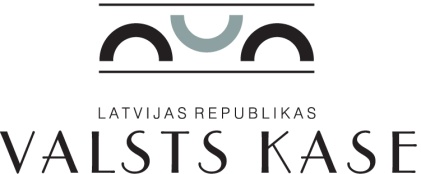 iepirkuma procedūras „Gaisa dzesēšanas sistēmu iegāde un montāža Valsts kases nomātajās telpās ēkā Smilšu ielā 1, Rīgā” VK/2014/15 komisijas sēdesprotokols RīgaDarba kārtībā:Pretendentu - SIA „AIR Projekti” (30 654,84 EUR bez PVN), SIA „Createx” (23 062,18 EUR bez PVN) un SIA „SALANG –P” (20 026,85 EUR bez PVN) - piedāvājumu cenas atbilstības sākotnēji novērtētajai paredzamajai līgumcenai izvērtēšana:iepirkuma komisija, atverot pretendentu piedāvājumus, konstatēja, ka SIA „Createx” iesniegtajā finanšu piedāvājumā SIA „Createx” piedāvājuma kopsumma bez PVN ir norādīta 23 062,18 EUR, bet finanšu piedāvājuma tabulā, saskaitot preču, pakalpojumu, transporta izdevumu (0,05%), būvorganizācijas virsizdevumu (0,01%), nodokļu un peļņas (1%) pozīcijas, ņemot vērā SIA „Createx” norādītos procentu lielumus, piedāvājuma kopsumma bez PVN ir 20 166,30 EUR. Skatīt precizēto SIA „Createx” iesniegtā finanšu piedāvājuma tabulu:Nolemj (vienbalsīgi):Pretendenta SIA „AIR Projekti” piedāvājuma cena 30 654,84 EUR (bez PVN) pārsniedz sākotnēji novērtēto paredzamo līgumcenu 20 661,00 EUR (bez PVN), t.i., SIA „AIR Projekti” piedāvājums neatbilst iepirkuma procedūras uzaicinājuma 4. punkta „Paredzamā līgumcena” prasībām.Saskaņā ar iepirkuma procedūras uzaicinājuma 13.2. apakšpunktu noraidīt SIA „AIR Projekti” piedāvājumu kā neatbilstošu un tālāk neizskatīt.Pretendenta SIA „SALANG –P” piedāvājuma cena 20 026,85 EUR (bez PVN) atbilst sākotnēji novērtētajai paredzamajai līgumcenai 20 661,00 EUR (bez PVN).Uzdot Infrastruktūras apsaimniekošanas departamenta vecākajai ekspertei līdz 2014. gada 22. novembrim sagatavot un nosūtīt pretendentam SIA „Createx” vēstuli, lai pretendents līdz 2014 .gada 26. novembrim apstiprina iepirkuma komisijas izdarītos labojumus SIA „Createx” finanšu piedāvājumā.Sēdi beidz plkst. 11.00.2014. gada 20. novembrī plkst. 10.00Nr. 4Sēdi vada:Infrastruktūras apsaimniekošanas departamenta direktorsA. GeibaPiedalās:Infrastruktūras apsaimniekošanas departamenta direktora vietnieceA. OzolaJuridiskā departamenta direktora vietnieksR. ZariņšInfrastruktūras apsaimniekošanas departamenta vecākā eksperteD. KlintsProtokolē:Infrastruktūras apsaimniekošanas departamenta vecākā eksperteD. KlintsKopā19 383,40Transporta izdevumi (0,05 %)9,69Būvorganizācijas virsizdevumi (0,01 %)1,94Sociālais nodoklis no darba algas (24%)577,44Peļņa (1%)193,83Pavisam kopā20 166,30PVN (21 %)4 234,92Summa kopā24 401,22Sēdi vadījaA. GeibaPiedalījāsA. OzolaR. ZariņšProtokolējaD. Klints